Администрация Смоленской области п о с т а н о в л я е т: Внести в Порядок формирования, ведения, обязательного опубликования перечня имущества, находящегося в государственной собственности Смоленской области, свободного от прав третьих лиц (за исключением права хозяйственного ведения, права оперативного управления, а также имущественных прав субъектов малого и среднего предпринимательства), утвержденный постановлением Администрации Смоленской области от 26.01.2009 № 26 (в редакции постановлений Администрации Смоленской области от 28.08.2013 № 658, от 13.05.2016 № 261,       от 30.05.2017 № 357, от 25.01.2019 № 4, от 03.06.2020 № 320, от 19.02.2021 № 89), следующие изменения:1) абзац второй раздела 1 после слов «и организациям, образующим инфраструктуру поддержки субъектов малого и среднего предпринимательства,» дополнить словами «физическим лицам, не являющимся индивидуальными предпринимателями и применяющим специальный налоговый режим «Налог на профессиональный доход» (далее - физическое лицо, применяющее специальный налоговый режим)», после слов «в субаренду субъектам малого и среднего предпринимательства,» дополнить словами «, физическим лицам, применяющим специальный налоговый режим,»;в разделе 3:- пункт 3.1 после слов «а также субъектов малого и среднего предпринимательства» дополнить словами «и физических лиц, применяющих специальный налоговый режим»;- пункт 3.1.1. после слов «образующим инфраструктуру поддержки субъектов малого и среднего предпринимательства» дополнить словами «, а также физическим лицам, применяющим специальный налоговый режим.»;- абзац первый пункта 3.4 после слов «образующих инфраструктуру поддержки субъектов малого и среднего предпринимательства,» дополнить словами «а также от физических лиц, применяющих специальный налоговый режим,»;4) в пункте 4.1 раздела 4 слова «в газетах «Смоленская газета», «Рабочий путь» или «Смоленские новости» заменить словами «в сетевом издании «SMOLGAZETA».ГубернаторСмоленской области                                                                               А.В. Островский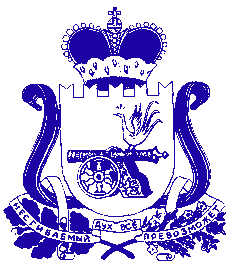 АДМИНИСТРАЦИЯ СМОЛЕНСКОЙ ОБЛАСТИП О С Т А Н О В Л Е Н И Еот  № 